Years 3-4 Autumn 1 Spanish Review1) ¿Cómo te llamas?      (What’s your name?) Me llamo …               (My name’s …)a) ¿Cómo _ _ llamas? - _ _ llamo Antonia.b) ¿Có_o  t_  ll_ _ _ _? - Me ll _ _ _  Juan.c) ¿ _ ó _ _    t _    ll _ ma_ ? - _ _   ll_ _ o  Sara.d) ¿___________________________? _____________________________ (add your own name).2) Greetings etcExtra vocab:Cuídate - Take careGracias – Thank youPor favor - please(Muchas / Muchísimas) Gracias – TY V Much / TY V V MuchLo siento - sorryPerdón! - Excuse me!¡Feliz fin de semana! – Happy Weekend!¡Feliz Navidad! – Happy/Merry Christmas!¡Cumpleaños Feliz! – Happy Birthday!¡Felices Vacaciones! – Happy holidays! amigo(s) / amiga(s) – friend(s) “Hola/Adiós Amigos/as”3 / 4) Estoy / Estás / Está – class register; locationspresente – presentausente – absentaquí – hereRegister:Profesor: John ¿estás aquí / presente / en clase?John: Sí, estoy aquí etcProfesor: “María ¿estás?” John: “No, María no está. María está ausente.”¿Dónde? – Where? ¿Dónde está John? – John está en casa.el gato – cat; el perro – dog (can have feminine form, too); el elefante; el lobo - wolfen – on / in / aten clase – in class ; en casa – at homeen la mesa – on the table; en la silla – on the chairen España; en Inglaterra etc5) El alfabeto - ¿Cómo se escribe + X? – How do you spell X?¿Cómo te llamas? - Me llamo Freddy.¿Cómo se escribe Freddy? – Efe, Ere, E, De, De, i griega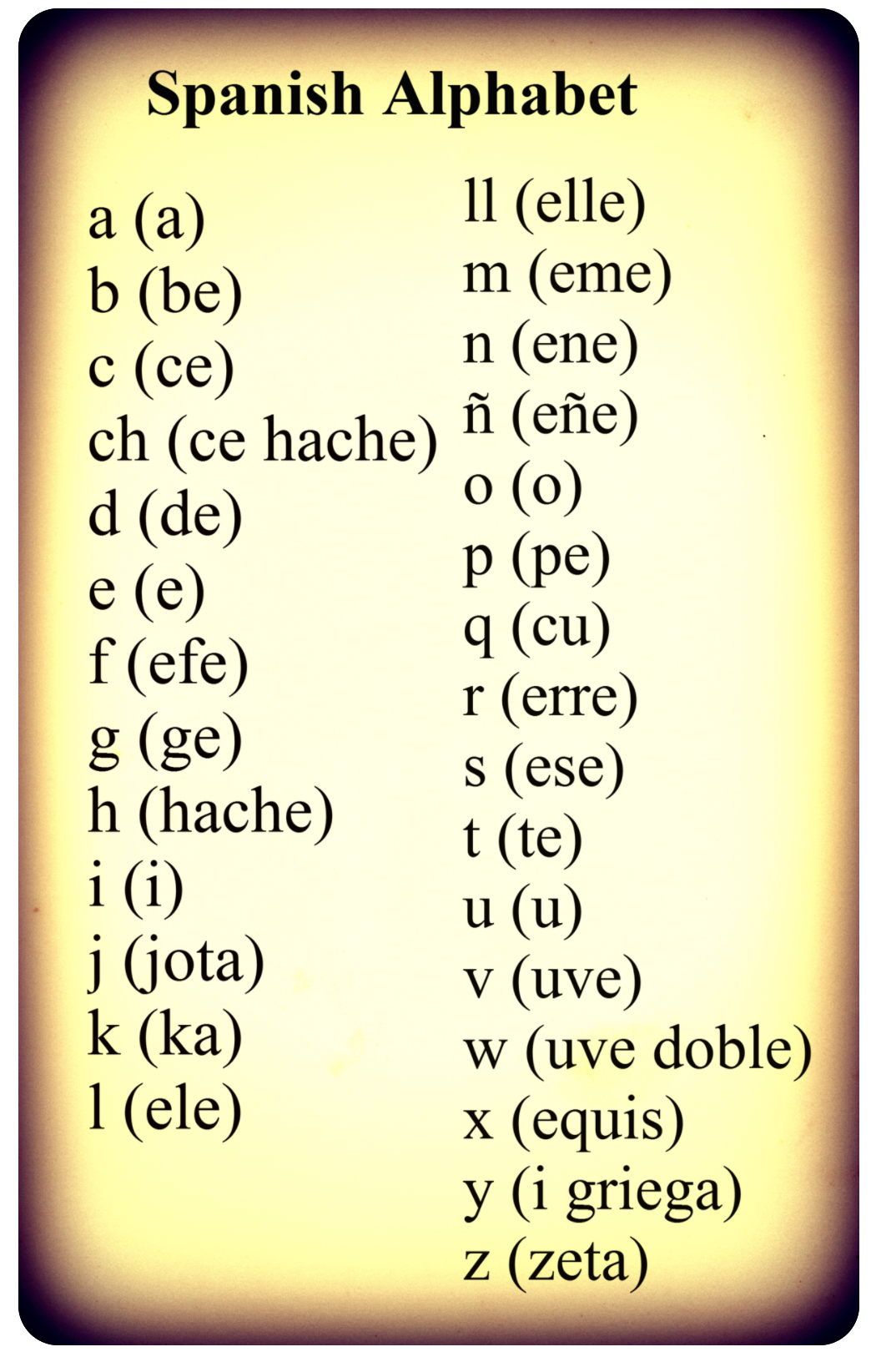 6) 5 Feeling adjectives, used with Estoy / Estás / Está¿Cómo estás hoy? ¿Cómo está Mr M?Hoy – today (remember silent H)Muy / un poco + adjective – very / a bit + adjectiveExtra vocab:feliz - happytonto/a – silly “Estoy tonto hoy”: I’m feeling/being silly today.guay – cool “Estás muy guay”: You are/ look very cool.enfermo/a – illaburrido/a – boredHow are the people below feeling today? Carlota está muy cansada.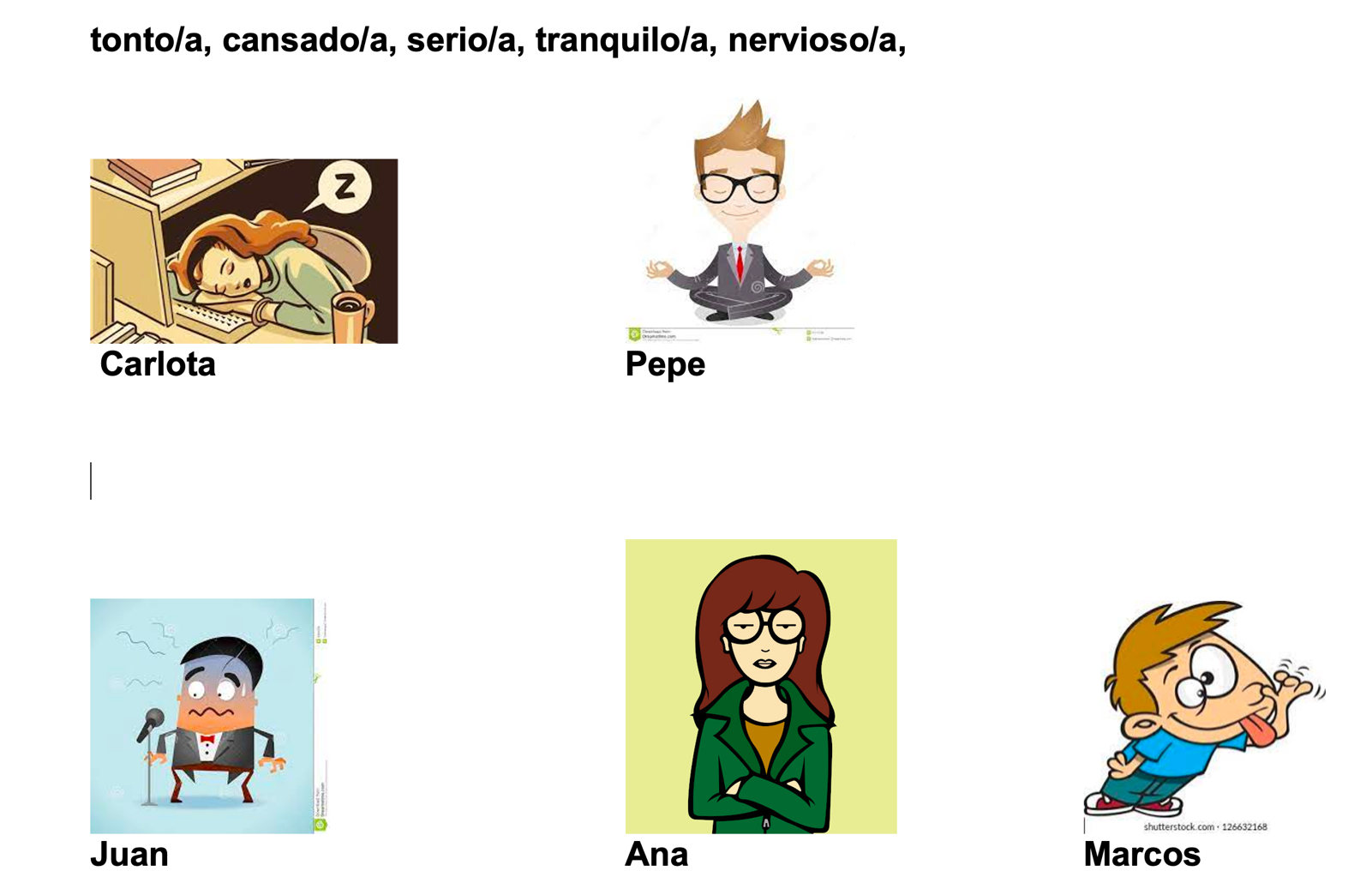 Wk 1¿Cómo te llamas? Me llamo …; Asking and giving your name; common Spanish boys’ and girls’ names.Wk 2Greetings etcWk 3-4Estoy / Estás / Está – I am / You are / S/he is  + class register; locationsWk 5 El alfabeto - ¿Cómo se escribe + tu nombre etc? – How do you write (spell) X?Wk 6 Feeling adjectives x 5Wk 7Review. Andalucía.¿Cómo estás?¿Qué tal?(Estoy)Muy bien, gracias. ¿Y tú?Fenomenal 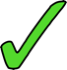 Muy bien Bien Regular  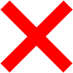 No (estoy) muy bien Terrible ¡Hola! ¡Buenos días! (la mañana - morning) ¡Buenas tardes! (la tarde - afternoon) ¡Buenas noches! (la noche - evening)Adiós - ByeHasta luego – see you laterHasta mañana – see you tomorrow¡Hola! ¡Buenos días! (la mañana - morning) ¡Buenas tardes! (la tarde - afternoon) ¡Buenas noches! (la noche - evening)Adiós - ByeHasta luego – see you laterHasta mañana – see you tomorrow1 - uno2 - dos3 - tres4 - cuatro5 - cinco6 - seis7 - siete8 - ocho9 - nueve10 - diez11 - once12 - doceEstoy/ás/ámuy (very)Cansado/a – tiredContento/a – happy, gladTranquilo/a – calm, relaxedSerio/a – seriousNervioso/a – nervous Estoy/ás/áun poco (a bit)Cansado/a – tiredContento/a – happy, gladTranquilo/a – calm, relaxedSerio/a – seriousNervioso/a – nervous 